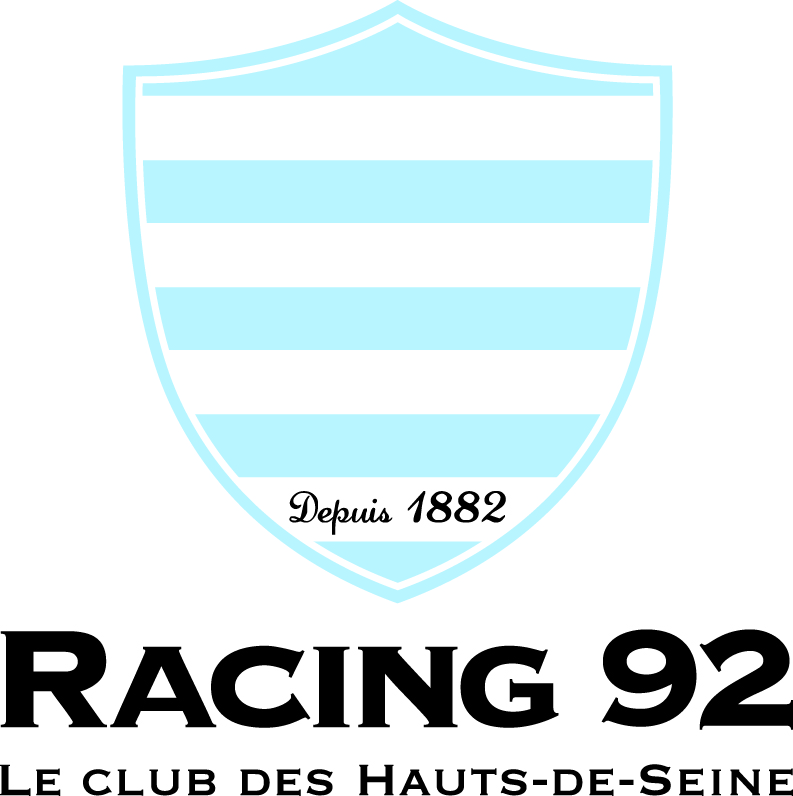 DETECTION École De Rugby  =>  SAISON 2023/2024.  →Joueur.Nom : _______________________ Prénom :   __________________________Né le : ______________________________Adresse : _________________________________________________________________________________________________Code Postal : _________________    VILLE : ________________________________________________________________ Domicile : ________________________________Portable : ______________________________________________► Email : ________________________________________________________________________________________________→Famille.           →Parent 1Nom : _________________________________ Prénom : ___________________ Portable : ______________________Profession : ______________________________________________________________________________________________►Email :_____________________________________________________________________________________________           →Parent 2Nom : _______________________Prénom :__________________________ Portable :______________________Profession : ______________________________________________________________________________________________Email : ________________________________________________________________________________________________→Rugby.Pratique du rugby depuis : _____________________________________________________________________________Club actuel : _________________________________Depuis : _________________________________________________Postes occupés : ____________________________________Buteur : OUI / NONTaille : 	___________________________        Poids : ___________________________Sélection =>  →Projet Sportif.Quelles sont tes motivations : _________________________________________________________________________________________________________________________________________________________________________________________________________________________________________________________________________________________________________________________________________________________________________________________________________________________________________________________________________________________________________________________________________________________________________